Basic Computer Skills (基本电脑技巧)  
Part 1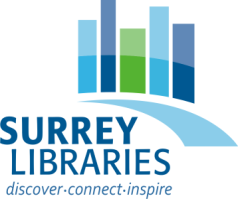  Getting Started (新手开始)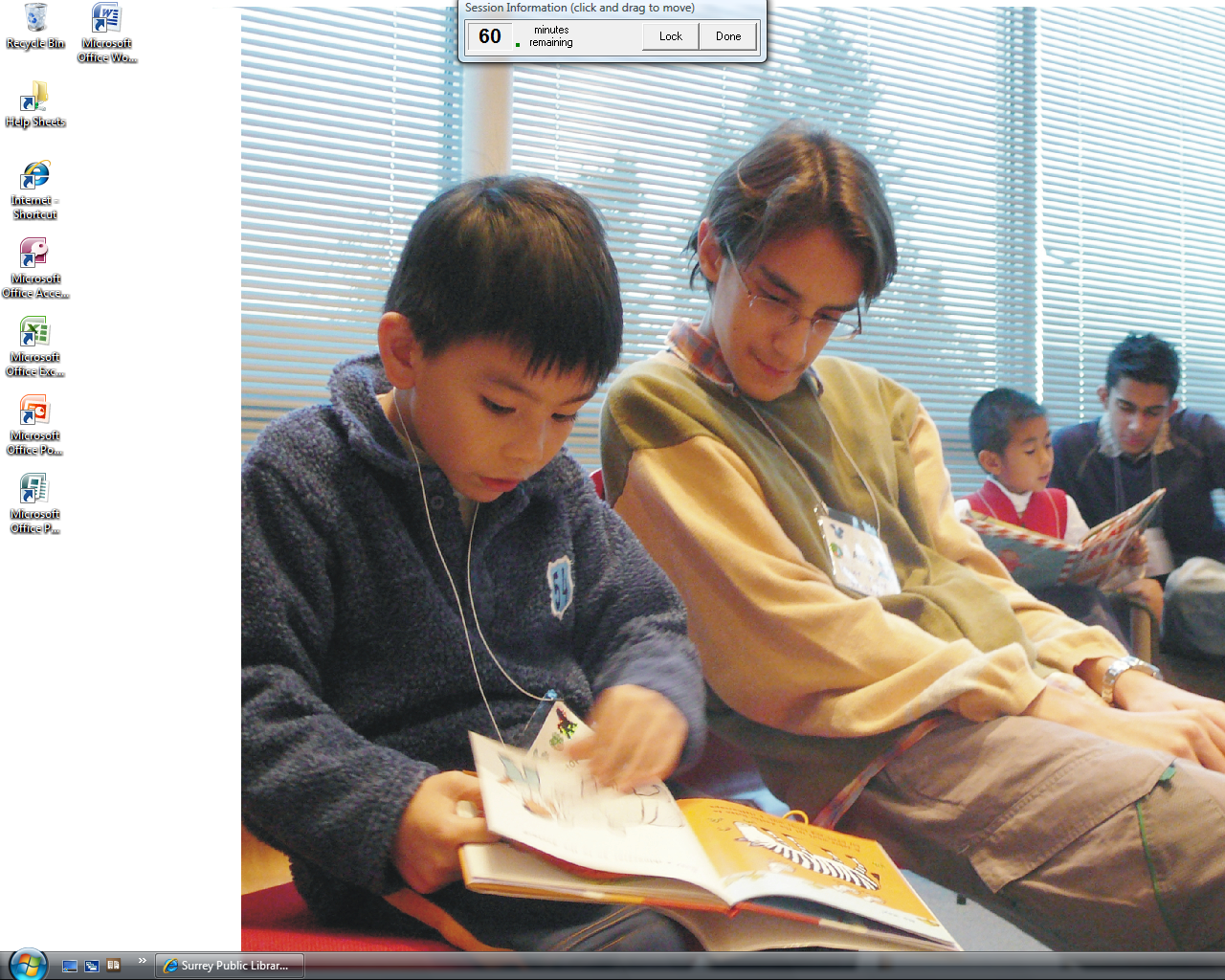 Start Menu (开始选单)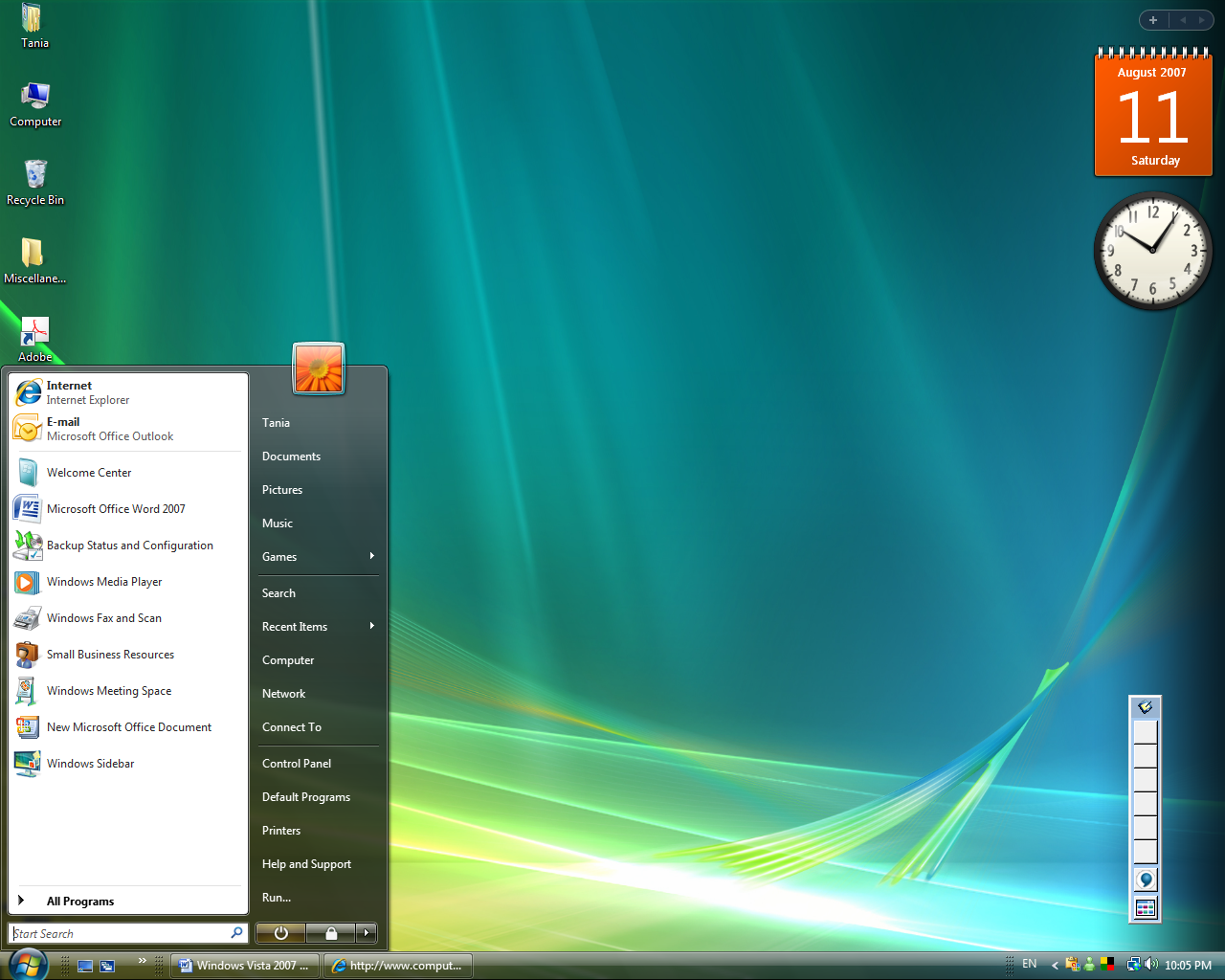 Managing  Windows (使用视窗)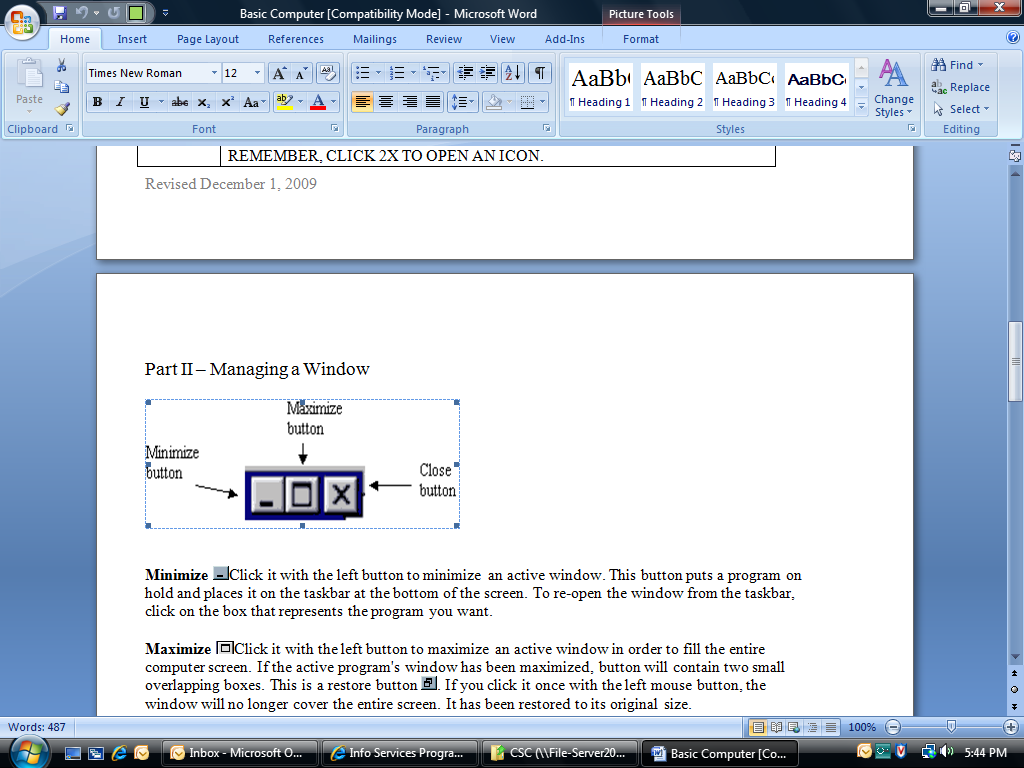 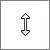 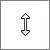 Resizing (調整大小)
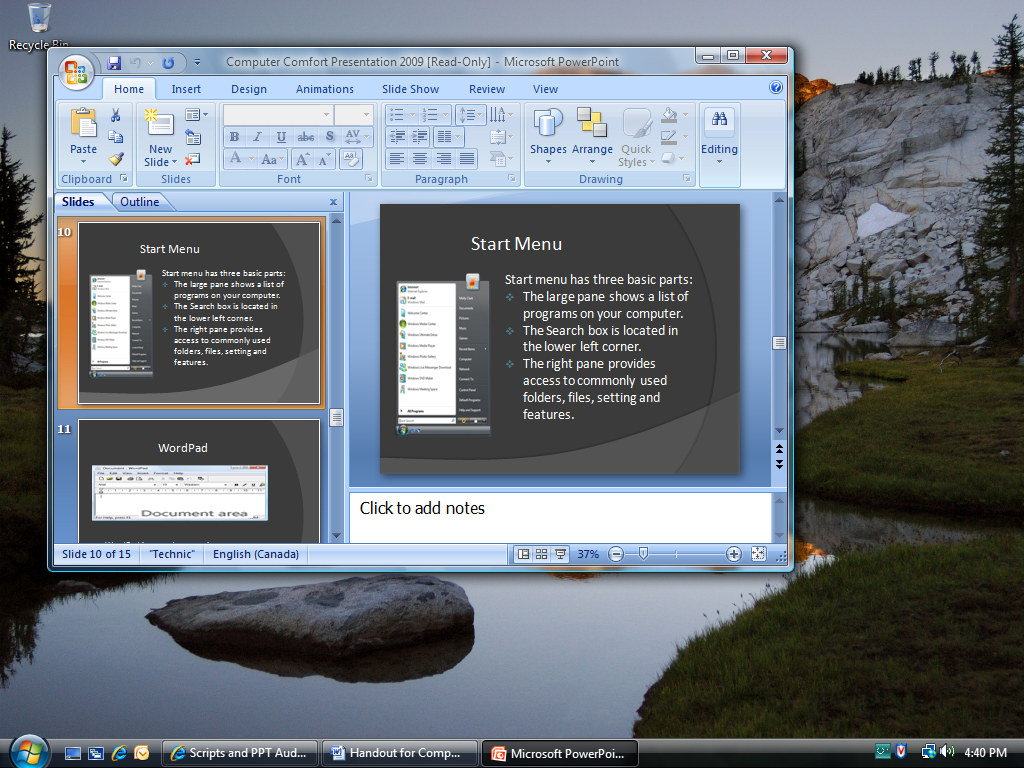 Moving a Window (移动视窗)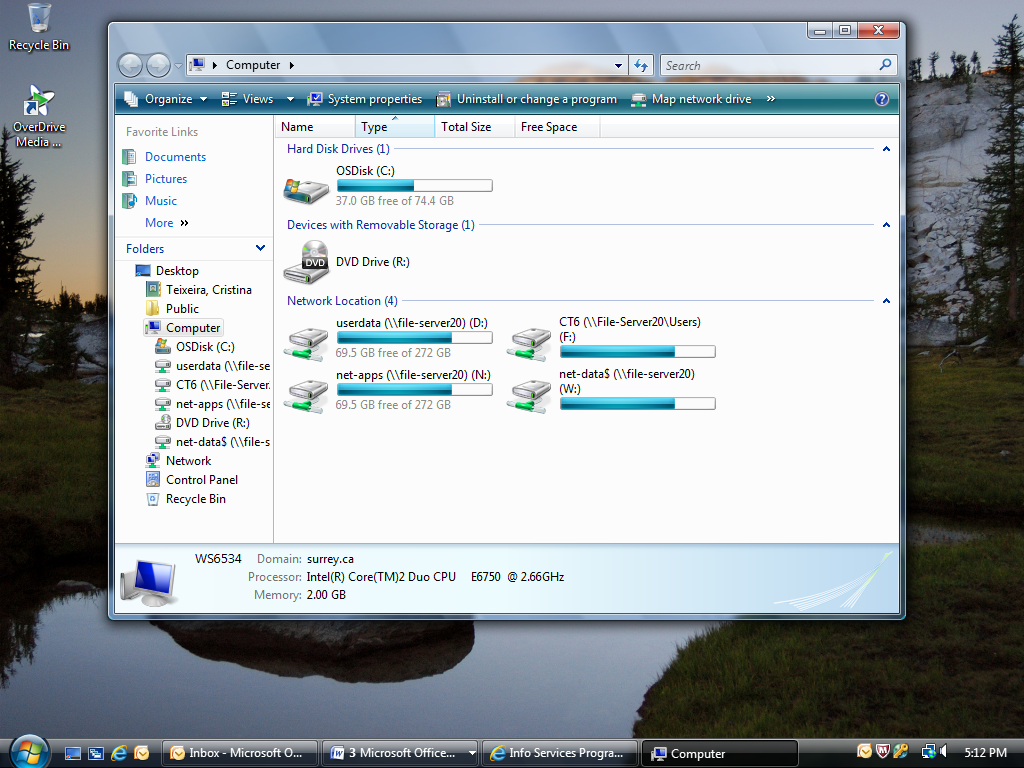 Taskbar (工作列) 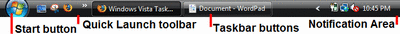 